Проект по литературе6 класс«Мифы Древней Греции. Путешествие первое»Автор проекта: Резниченко Елена Анатольевна, учитель русского языка и литературы ГБОУ гимназия №74 Выборгского района Санкт-ПетербургаОписание проекта:Материалы данного проекта могут быть использованы на уроках литературы, посвященных изучению древнегреческой мифологии. В 6 классе по программе предполагается цикл уроков по следующим темам:«Мифы. Мифология Древней Греции»« Мифы о Геракле»«Древнегреческие мифы о богах и героях» - изображение используется как средство вытягивания карточек для проверки, информационных материалов, исторических справок, подсказок.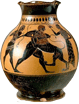 №СодержаниеМетодические рекомендацииСредства mimioИзображение страниц1Вступительное слово учителя.Объявление темы урока.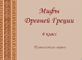 2.На экране изображение ОлимпаУчитель предлагает учащимся рассказать об Олимпе.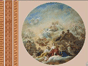 3.Боги Олимпа.Задание: назвать богов, узнав по изображениям, атрибутам, коротко охарактеризовать.Вопрос учителя: кого не хватает?Понятия «двенадцатибожие», «древнегреческий пантеон»Проверку можно провести с помощью вытягивания в центр экрана подсказкиИспользуется маркер, чтобы написать имена боговВыезжающая шторка позволяет проверить правильность ответов учащихся (вытягивание за изображение дренегреческой вазы)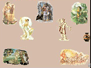 4.Задание: назвать древнеримских богов в соответствии с древнегреческимиПутем перемещения заполнить пустые столбцыПроверить правильность задания с помощью вытягивания карточки с ответами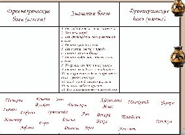 5. Теория литературы.Понятие «миф», «мифология».Учащиеся дают  определения данных понятий, называют виды мифов. Проверка правильности ответов учащихся путем вытягивания информационных карточек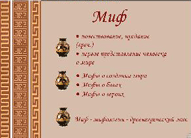 6. Мифы о подвигах Геракла.Домашнее задание к уроку – прочитать и подготовить мифы к пересказу.Выбор мифа для пересказа случайный. Ученик в образе аэда пересказывает  миф, который был выбран путем вытягивания из вазы иллюстрации.В вазе спрятаны иллюстрации к мифам о ГераклеПутем вытягивания за лавровый лист ученик выбирает миф для пересказаИллюстрацию можно увеличитьПосле пересказа иллюстрацию можно переместить  в нижнюю часть слайда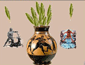 7. Задание: переместить в центр лаврового венка имена древнегреческих героев (по принципу «выбрать нужное»). Учитель комментирует  (с помощью учащихся) невыбранные имена (титаны, полубоги, боги)Просмотр мультфильмов «Геракл у Адмета», «Лабиринт»Беседа после просмотра на выявление восприятия образов Героев.Перемещение имен героев Видеофайлы (при нажатии на вазу вверху слева срабатывает гиперссылка на м/ф  «Геракл у Адмета», вверху справа – м/ф «Лабиринт»8. Символ славы – лаврНе случайно использован лавровый лист.Возможно использование исторических справок  как дополнительного материала Вытягивание  (изображение лаврового листа)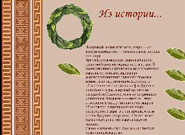 9. Древнегреческие мифы пополнили лексику русского языка множеством фразеологизмов. Многие уже знакомы и используются в речи.Задание: собрать фразеологизм, угадав его по значению, рассказать о происхождении.Домашнее задание: подготовить устное сообщение о происхождении любого фразеологизма по выбору учащегося.Дистанционный проект «Античные фразеологизмы» в системе GOOGLE - домашнее творческое задание (условия проекта на информационном слайде) – интеграция предметов: история, литература, русский язык, ИЗО, ИИКТВытягивание карточек, на которых толкование фразеологизмовПутем перемещения собрать фразеологизмыСсылка на проект  на заголовке слайда «Античные фразеологизмы»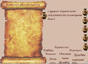 10Задание: Восстановить пропуски в предложениях, используя фразеологизмы по смыслу.Проверка правильности выполненного задания может быть проведена с помощью вазочек-подсказок). Затем учитель или учащиеся кратко пересказывают историю происхождения и толкование данных фразеологизмов.Задание выплывает, если переместить вазу в центр слайдаС помощью инструмента-маркера можно вписать подходящие фразеологизмыПутем перемещения фразеологизмы  можно вставить в предложения (вазочки с правильными ответами расположены по порядку в соответствии с предложениями)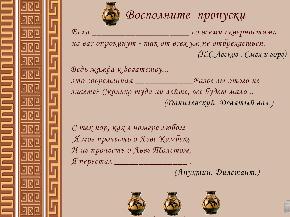 11.Игра по командам. Задания в игре составлены на основе изученного материала, но  в некоторых  из них содержится дополнительный материалКапитаны команд раскручивают нажатием кнопки барабан. В котором 8 секторов – 8 заданий.Использовано медиаприложение «Барабан» (цифра на барабане – гиперссылка на задание, в левом нижнем углу кнопка хода – раскручивает стрелку барабана)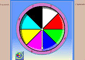 12.Задание №1: назовите миф, героя по иллюстрации, кратко передайте сюжет.Правильный ответ спрятан под звездой (звуковая интерактивная кнопка)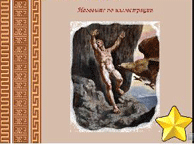 13.Задание №2: выбрать правильный ответ на вопрос.При выборе ответа срабатывает звуковой сигнал и появляется значок: «зеленая галочка» - ответ правильный, «Красный крестик» - неправильный ответ 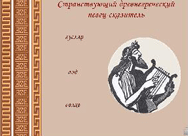 14.Задание №3: выбрать правильный ответ, проверить.При выборе ответа срабатывает звуковой сигнал и появляется значок: «зеленая галочка» - ответ правильный, «Красный крестик» - неправильный ответПравильный ответ спрятан под звездой (звуковая интерактивная кнопка)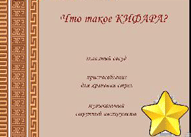 15.Задание №4: выбрать правильный ответ, проверить.При выборе ответа срабатывает звуковой сигнал и появляется значок: «зеленая галочка» - ответ правильный, «Красный крестик» - неправильный ответ 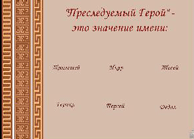 16. Задание №5: по иллюстрации определите героев и миф.Вытягивание ответа справа вверху слайдаПри нажатии значка  «звуковой файл» на иллюстрации звучит фрагмент из оперы Глюка «Орфей и Эвридика»Справа внизу гиперссылка на текстовый файл – миф (возможно чтение мифа в музыкальном сопровождении)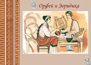 17.Задание №6: выбрать правильный ответ, проверить, изучив дополнительный материалПри выборе ответа срабатывает звуковой сигнал и появляется значок: «зеленая галочка» - ответ правильный, «Красный крестик» - неправильный ответ Дополнительный материал на карточках (вытягивание)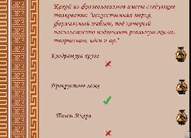 18.Задание №7: выбрать правильный ответ на вопрос.При выборе ответа срабатывает звуковой сигнал и появляется значок: «зеленая галочка» - ответ правильный, «Красный крестик» - неправильный ответ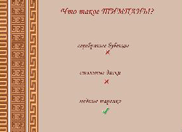 19.Задание №8: выбрать правильный ответ, проверить.При выборе ответа срабатывает звуковой сигнал и появляется значок: «зеленая галочка» - ответ правильный, «Красный крестик» - неправильный ответПравильный ответ спрятан под звездой (звуковая интерактивная кнопка)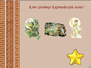 